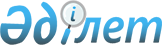 О переименовании некоторых улиц села Акылбай Абылайханского сельского округа Бурабайского района Акмолинской областиРешение акима Абылайханского сельского округа Бурабайского района Акмолинской области от 26 декабря 2022 года № 12. Зарегистрировано в Министерстве юстиции Республики Казахстан 27 декабря 2022 года № 31282
      В соответствии с пунктом 2 статьи 35 Закона Республики Казахстан "О местном государственном управлении и самоуправлении в Республике Казахстан", подпунктом 4) статьи 14 Закона Республики Казахстан "Об административно-территориальном устройстве Республики Казахстан", с учетом мнения населения села Акылбай и на основании заключения заседания Акмолинской областной ономастической комиссии от 23 июня 2022 года, РЕШИЛ:
      1. Переименовать следующие улицы села Акылбай Абылайханского сельского округа Бурабайского района Акмолинской области:
      улицу Мира на улицу Кенесары хан;
      улицу Советская на улицу Валентина Байер;
      улицу Интернациональная на улицу Бірлік;
      улицу Комсомольская на улицу Тәуелсіздік;
      улицу Школьная на улицу Мамыр Сағитов.
      2. Настоящее решение вводится в действие по истечении десяти календарных дней после дня его первого официального опубликования.
					© 2012. РГП на ПХВ «Институт законодательства и правовой информации Республики Казахстан» Министерства юстиции Республики Казахстан
				
      Аким Абылайханскогосельского округа

Ж.Кубенов
